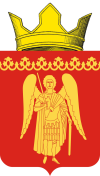 АДМИНИСТРАЦИЯ МУНИЦИПАЛЬНОГО ОБРАЗОВАНИЯМИХАЙЛОВСКОЕ СЕЛЬСКОЕ ПОСЕЛЕНИЕКАЛИНИНСКОГО РАЙОНА ТВЕРСКОЙ ОБЛАСТИПОСТАНОВЛЕНИЕ № от «  » декабря 2022 г.	      В соответствии со статьей 44 Федерального закона от 31.07.2020 № 248-ФЗ «О государственном контроле (надзоре) и муниципальном контроле в Российской Федерации», Правилами разработки и утверждения контрольными (надзорными) органами программы профилактики рисков причинения вреда (ущерба) охраняемым законом ценностям, утвержденными постановлением Правительства Российской Федерации от 25.06.2021 № 990ПОСТАНОВЛЯЕТ:Утвердить Программу Программа профилактики рисков причинения вреда (ущерба) охраняемым законом ценностям в рамках осуществления муниципального жилищного контроля в муниципальном образовании Михайловское сельское поселение Калининского района Тверской области на 2023 год (Приложение).Настоящее Постановление вступает в силу после подписания, подлежит размещению на официальном сайте Администрации муниципального образования в информационно-телекоммуникационной сети «Интернет».Контроль за исполнением настоящего постановления оставляю за собой.И.о. Главы администрации                                                                 М.В. ГелеверПриложение к Постановлению Администрации муниципального образования «Михайловское сельское поселение» Калининского района Тверской области от .12.2022г. № Программа профилактики рисков причинения вреда (ущерба) охраняемым законом ценностям в рамках осуществления муниципального жилищного контроля в муниципальном образовании Михайловское сельское поселение Калининского района Тверской области на 2023 годI. Анализ текущего состояния осуществления муниципального жилищного контроля, текущее развитие профилактической деятельности, характеристика проблем, на решение которых направлена Программа профилактики рисков причинения вреда (ущерба) охраняемым законом ценностям в рамках осуществления муниципального жилищного контроля в муниципальном образовании Михайловское сельское поселение Калининского района Тверской области контроля на 2023 годПрограмма профилактики рисков причинения вреда (ущерба) охраняемым законом ценностям при осуществлении муниципального жилищного контроля в муниципальном образовании Михайловское сельское поселение Калининского района Тверской области на 2023 год (далее - Программа профилактики) разработана в целях реализации положений Федерального закона от 31.07.2020 № 248-ФЗ «О государственном контроле (надзоре) и муниципальном контроле в Российской Федерации» (далее - Федеральный закон № 248-ФЗ), в соответствии с Правилами разработки и утверждения контрольными (надзорными) органами программы профилактики рисков причинения вреда (ущерба) охраняемым законом ценностям, утвержденными постановлением Правительства Российской Федерации от 25.06.2021 № 990.Муниципальный жилищный контроль на территории муниципального образования Михайловское сельское поселение Калининского района Тверской области осуществляется администрацией муниципального образования «Михайловское сельское поселение» Калининского района Тверской области (далее также – Администрация, контрольный орган).В 2022 году муниципальный жилищный контроль осуществлялся в соответствии с нормативными правовыми актами, принятыми до вступления в силу Федерального закона от 31.07.2020 № 248-ФЗ «О государственном контроле (надзоре) и муниципальном контроле в Российской Федерации».Контролируемыми лицами в рамках осуществления муниципального жилищного контроля являются:-	юридические лица, индивидуальные предприниматели, осуществляющие деятельность по управлению многоквартирными домами (при наличии в многоквартирных домах муниципальных жилых помещений);-	физические лица — наниматели муниципальных жилых помещений.Предметом муниципального жилищного контроля является соблюдение юридическими лицами, индивидуальными предпринимателями и гражданами (далее – контролируемые лица) обязательных требований, установленных жилищным законодательством, законодательством об энергосбережении и о повышении энергетической эффективности в отношении муниципального жилищного фонда:1) требований к использованию и сохранности муниципального жилищного фонда, в том числе требований к жилым помещениям, их использованию и содержанию, использованию и содержанию общего имущества собственников помещений в многоквартирных домах, порядку осуществления перевода жилого помещения в нежилое помещение и нежилого помещения в жилое в многоквартирном доме, порядку осуществления перепланировки и (или) переустройства помещений в многоквартирном доме;2) требований к формированию фондов капитального ремонта;3) требований к созданию и деятельности юридических лиц, индивидуальных предпринимателей, осуществляющих управление многоквартирными домами, оказывающих услуги и (или) выполняющих работы по содержанию и ремонту общего имущества в многоквартирных домах;4) требований к предоставлению коммунальных услуг собственникам и пользователям помещений в многоквартирных домах и жилых домов;5) правил изменения размера платы за содержание жилого помещения в случае оказания услуг и выполнения работ по управлению, содержанию и ремонту общего имущества в многоквартирном доме ненадлежащего качества и (или) с перерывами, превышающими установленную продолжительность;6) правил содержания общего имущества в многоквартирном доме и правил изменения размера платы за содержание жилого помещения;7) правил предоставления, приостановки и ограничения предоставления коммунальных услуг собственникам и пользователям помещений в многоквартирных домах и жилых домов;8) требований энергетической эффективности и оснащенности помещений многоквартирных домов и жилых домов приборами учета используемых энергетических ресурсов;9) требований к порядку размещения ресурсоснабжающими организациями, лицами, осуществляющими деятельность по управлению многоквартирными домами, информации в системе;10) требований к обеспечению доступности для инвалидов помещений в многоквартирных домах;11) требований к предоставлению жилых помещений в наемных домах социального использования.В соответствии с пунктами 7, 9 постановления Правительства Российской Федерации от 30.11.2020 № 1969 «Об особенностях формирования ежегодных планов проведения плановых проверок юридических лиц и индивидуальных предпринимателей на 2021 год, проведения проверок в 2021 году и внесении изменений в пункт 7 Правил подготовки органами государственною контроля (надзора) и органами муниципального контроля ежегодных планов проведения плановых проверок юридических лиц и индивидуальных предпринимателей» в 2021 году не проводились плановые проверки в отношении юридических лиц и индивидуальных предпринимателей, отнесенных в соответствии со статьей 4 Федерального закона от 24.07.2007 № 209-ФЗ «О развитии малого и среднего предпринимательства в Российской Федерации» к субъектам малого предпринимательства, сведения о которых включены в единый реестр субъектов малого и среднего предпринимательства.В связи с этим в 2022 году проведение плановых проверок в рамках осуществления муниципального жилищного контроля не предусматривалось.Наиболее часто нарушениями обязательных требований являются:-	ненадлежащее содержание крыш;-	ненадлежащее содержание подъездов, в том числе несоблюдение периодичности проведения текущего ремонта;- невыполнение работ по уборке мест общего пользования (лестничных клеток, придомовых территорий, мест накопления твердых коммунальных отходов);-	ненадлежащее содержание инженерных сетей в подвальных помещениях, затопление подвальных помещений;-	ненадлежащее предоставление коммунальных услуг отопления, горячего и холодного водоснабжения.Профилактическая деятельность направлена на предупреждение нарушений контролируемыми лицами обязательных требований, устранения причин, факторов и условий, способствующих нарушениям обязательных требований.П. Цели и задачи реализации Программы профилактики
на 2023 годПрограмма профилактики па 2023 год направлена на достижение следующих основных целей:1)	стимулирование добросовестного соблюдения обязательных требований всеми контролируемыми лицами;2)	устранение условий, причин и факторов, способных привести к нарушениям обязательных требований и (или) причинению вреда (ущерба) охраняемым законом ценностям;3)	создание условий для доведения обязательных требований до контролируемых лиц, повышение информированности о способах их соблюдения.К задачам Программы профилактики на 2022 год относятся:1)	укрепление системы профилактики нарушений обязательных требований путем активизации профилактической деятельности;2)	выявление причин, факторов и условий, способствующих нарушениям обязательных требований в деятельности контролируемых лиц;3)	повышение правосознания и правовой культуры контролируемых лиц.III. Перечень профилактических мероприятий, сроки (периодичность) их проведенияРеализация поставленных целей и задач осуществляется посредством проведения следующих профилактических мероприятий:1)	информирование;2)	консультирование;3)	объявление предостережения;4) профилактический визит.План проведения профилактических мероприятийIV.	Показатели результативности и эффективности ПрограммыпрофилактикиК показателям результативности и эффективности программы профилактики относятся:а)	полнота сведений, размещенной на официальном сайте Администрации в информационно-телекоммуникационной сети Интернет в рамках информирования;б)	количество проведенных консультирований;в)	количество объявленных предостережений;г) количество профилактических визитов;д) доля профилактических мероприятий в общем объеме контрольных мероприятий - более 50 % (показатель рассчитывается как отношение количества проведенных профилактических мероприятий к количеству проведенных контрольных мероприятий).Об утверждении Программа профилактики рисков причинения вреда (ущерба) охраняемым законом ценностям в рамках осуществления муниципального жилищного контроля в муниципальном образовании Михайловское сельское поселение Калининского района Тверской области на 2023 год№п/пНаименованиепрофилактического мероприятияСрок(периодичность)Должностные лица, ответственные за реализацию1Информирование посредством размещения и поддержания в актуальном состоянии на официальном сайте Администрации в информационно-телекоммуникационной сети Интернет сведений, установленных Федеральным законом № 248-ФЗ:1)	текстов нормативных правовых актов, регулирующих осуществление муниципального жилищного контроля;2)	сведений об изменениях, внесенных в нормативные правовые акты, регулирующие осуществление муниципального жилищного контроля, о сроках и порядке их вступления в силу;3)	перечня нормативных правовых актов с указанием структурных единиц этих актов, содержащих обязательные требования, оценка соблюдения которых является предметом контроля, а также информации о мерах ответственности, применяемых при нарушении обязательных требований, с текстами в действующей редакции;4)	программы профилактики рисков причинения вреда;5)	исчерпывающего перечня сведений, которые могут запрашиваться контрольным органом у контролируемого лица;6)	сведений о способах получения консультаций по вопросам соблюдения обязательных требований;7)	сведений о порядке досудебного обжалования решений контрольного органа, действий (бездействия) его должностных лиц;в течении годаДолжностные лица Администрации, уполномоченными осуществлять контроль в сфере благоустройстваДолжностные лица Администрации, уполномоченными осуществлять контроль в сфере благоустройства2Консультирование контролируемых лиц и их представителей по телефону, на личном приеме либо в ходе проведения профилактического или контрольного мероприятия по следующим вопросам:1)	организация и осуществление муниципального жилищного контроля;2)	порядок осуществления контрольных мероприятий;3)	порядок обжалования действий (бездействия) должностных лиц контрольного органа;4)	получение информации о нормативных правовых актах (их отдельных положениях), содержащих обязательные требования, оценка соблюдения которых осуществляется контрольным органом в рамках контрольных мероприятий.припоступленииобращения в течении годаДолжностные лица Администрации, уполномоченными осуществлять контроль в сфере благоустройстваДолжностные лица Администрации, уполномоченными осуществлять контроль в сфере благоустройства3Объявление предостережений о недопустимости нарушения обязательных требованийв течение года (принеобходимости)Должностные лица Администрации, уполномоченными осуществлять контроль в сфере благоустройстваДолжностные лица Администрации, уполномоченными осуществлять контроль в сфере благоустройства4Профилактический визит проводится в форме профилактической беседы по месту осуществления деятельности контролируемого лица либо путем использования видео-конференц-связи.В ходе профилактического визита контролируемое лицо информируется об обязательных требованиях, предъявляемых к его деятельности либо к принадлежащим ему объектам контроля.в течение года (принеобходимости)Должностные лица Администрации, уполномоченными осуществлять контроль в сфере благоустройстваДолжностные лица Администрации, уполномоченными осуществлять контроль в сфере благоустройства